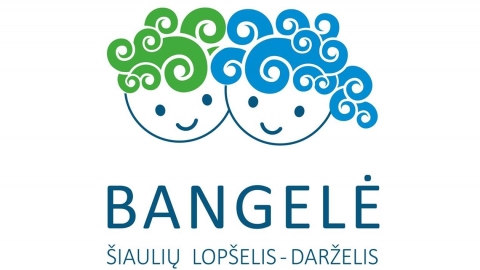 Šiaulių miesto lopšelis – darželis „Bangelė“ „Veiksmo savaitė be patyčių 2018“ Kovo 19-23 d. „Kiškučių“ grupėje vyko veiksmo savaitės be patyčių renginiai, skirti draugystei ir jausmams išreikšti. Vaikai, pedagogai, tėvai siūlė ir skatino veiklas, žaidimus ir pan., šiai temai, tėvai apie draugus ir draugystę kalbėjo kartu su vaikais namuose. Visą savaitę ryto rate vaikai kalbėjo apie draugus, draugystę, negerą elgesį, patyčias, kaip jas atpažinti, kaip reikia elgtis vienas su kitu, darė kūrybinius darbelius ir pan. Kiekvieną rytą, vaikai kartu su auklėtoja kalbėjo skirtingomis temomis ir vykdė užduotis: Pirmadienis: vaikai ryto rate kalbėjo apie draugystė, kas ji tokia, kaip ją atpažinti, ką galima apie ją pasakyti. Po pokalbio visi kartu žiūrėjome vaikų suvaidintas situacija ir diskutavome, kodėl pateiktose situacijose vaikai blogai elgiasi ir ką mes turime padaryti, kad to išvengti. Antradienis: ryto rato metu, su vaikais susipažinome su patyčių sąvoka, kas ji  yra, kada mes ją naudojame ir pan. Po to kalbėjome apie jausmus, rodomose kortelėse reikėjo nuspręsti, kokia tai emocija ir kokiu metu vaikai jaučiasi laimingi, mylimi, liūdni ir t.t. Trečiadienis: vaikai daugiau dėmesio skyrė draugystei ir kalbėjo apie draugus, kokie draugų bruožai jiems labiau patinka, kas skatina juos būti su jais, kodėl nepatinka būti su kitais ir pan. Po pokalbio ryto rato metu visi piešė save ir savo draugus, o iš piešinių padarėme mini parodėlę vaikų rūbinėlėje. Ketvirtadienis: šią dieną daugiau dėmesio skyrėme netinkamam elgesiui grupėje. Ryto rato metu žaidėme žaidimą su muse ir ką ji mato, kuris vaikams labai patiko, o diskusijos  metu išaiškėjo nemažai grupėje esančių problemų. Po diskusijos visi kartu darėme bendrus plakatus, kuriuose išryškėjo užrašas visi mes esame draugai. Taip pat, visi kartu nusprendėme ir plakate surašėme draugiškas grupės taisykles. Penktadienis: aptarimų diena. Visi kartu aptarėme savaitės veiklas, ką nuveikėme, kodėl reikėjo kalbėti apie patyčias, kodėl mes piešėme ir darėme plakatus, dar kartą pasikartojome kas yra geras elgesys, kaip reikia elgtis, kad „neužgautum“ draugo. Taip pat, žaidėme žaidimą, kuris vaikams labai patiko - graži mūsų šeimynėlė. 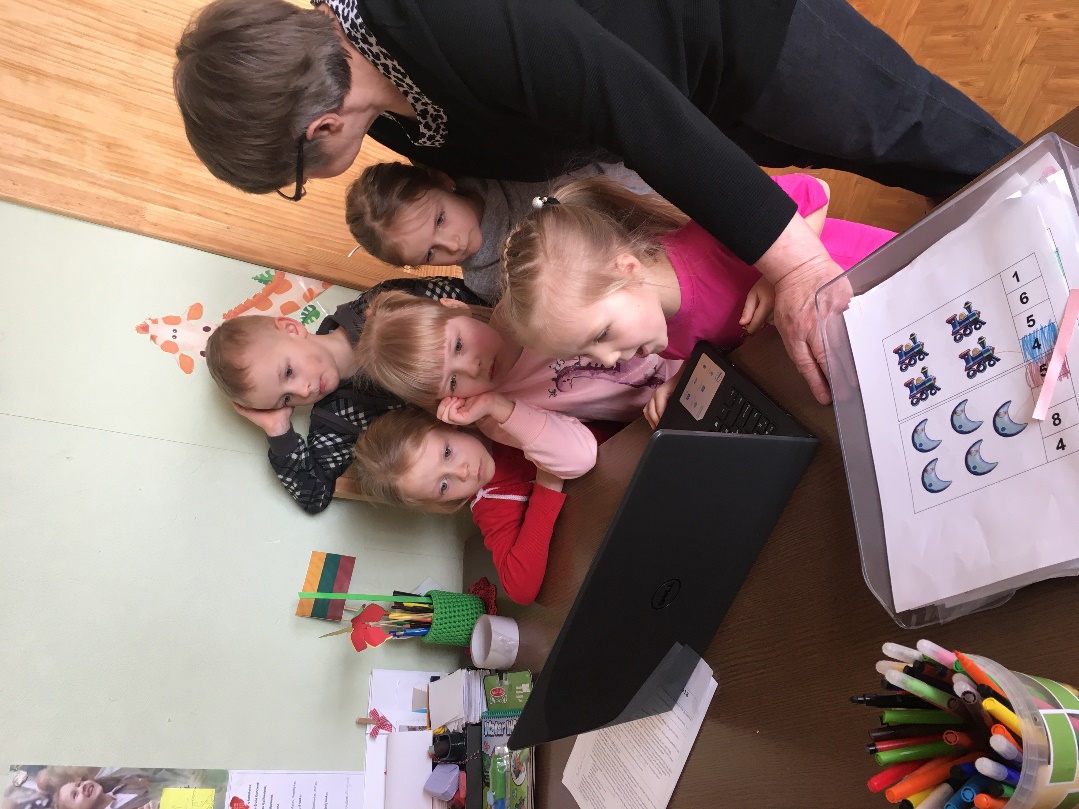 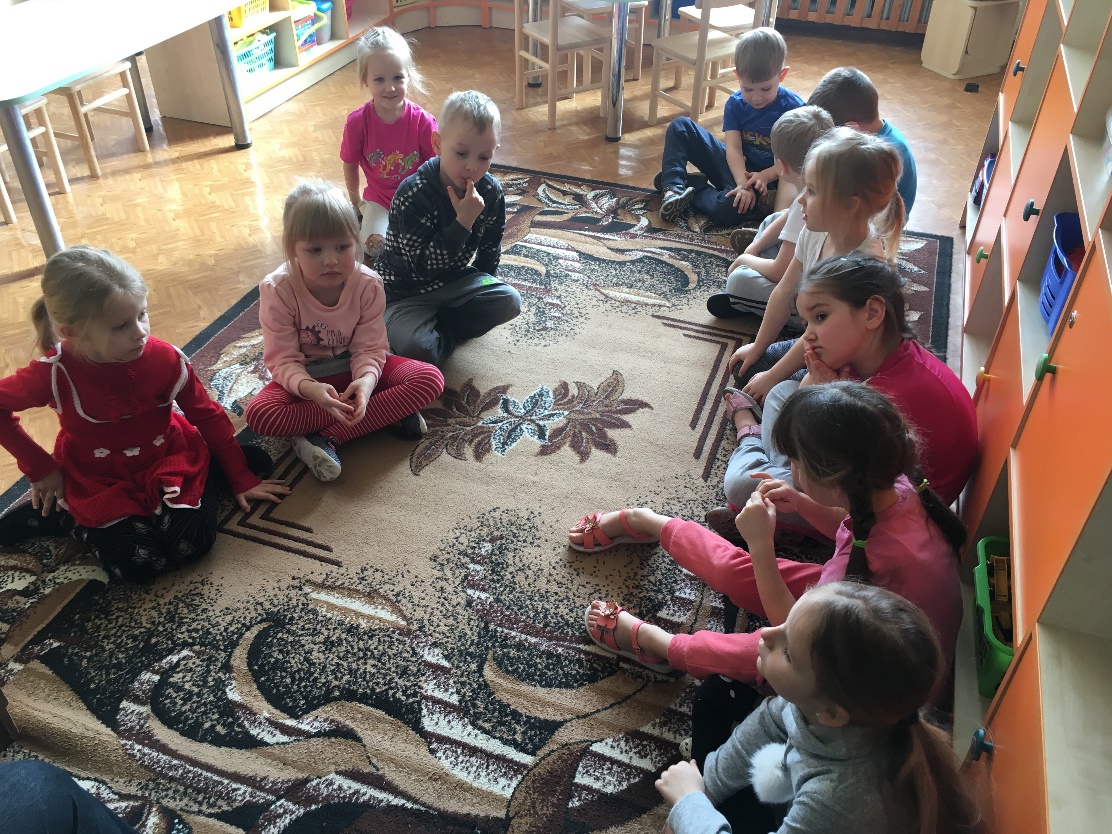 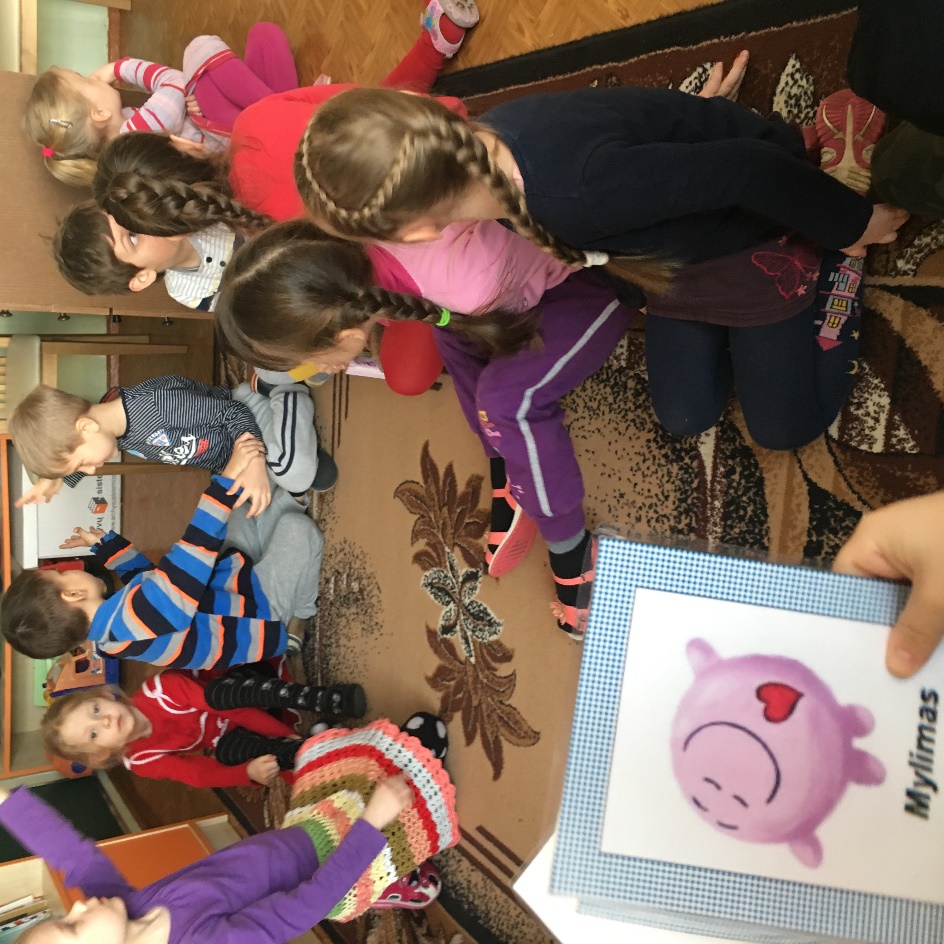 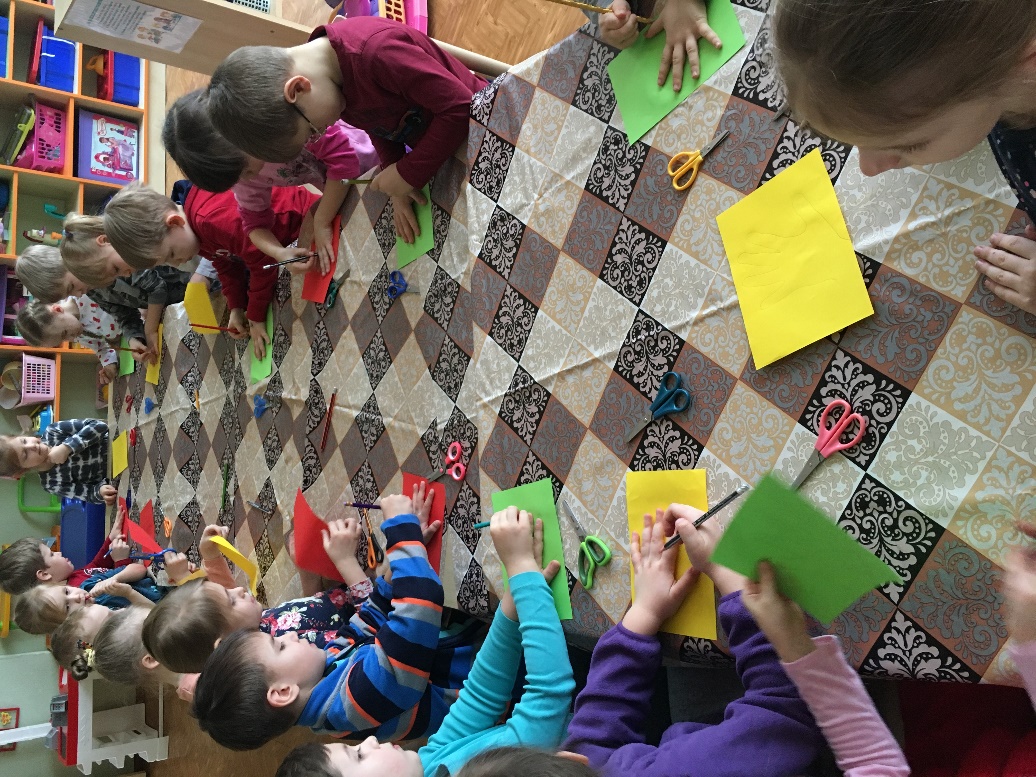 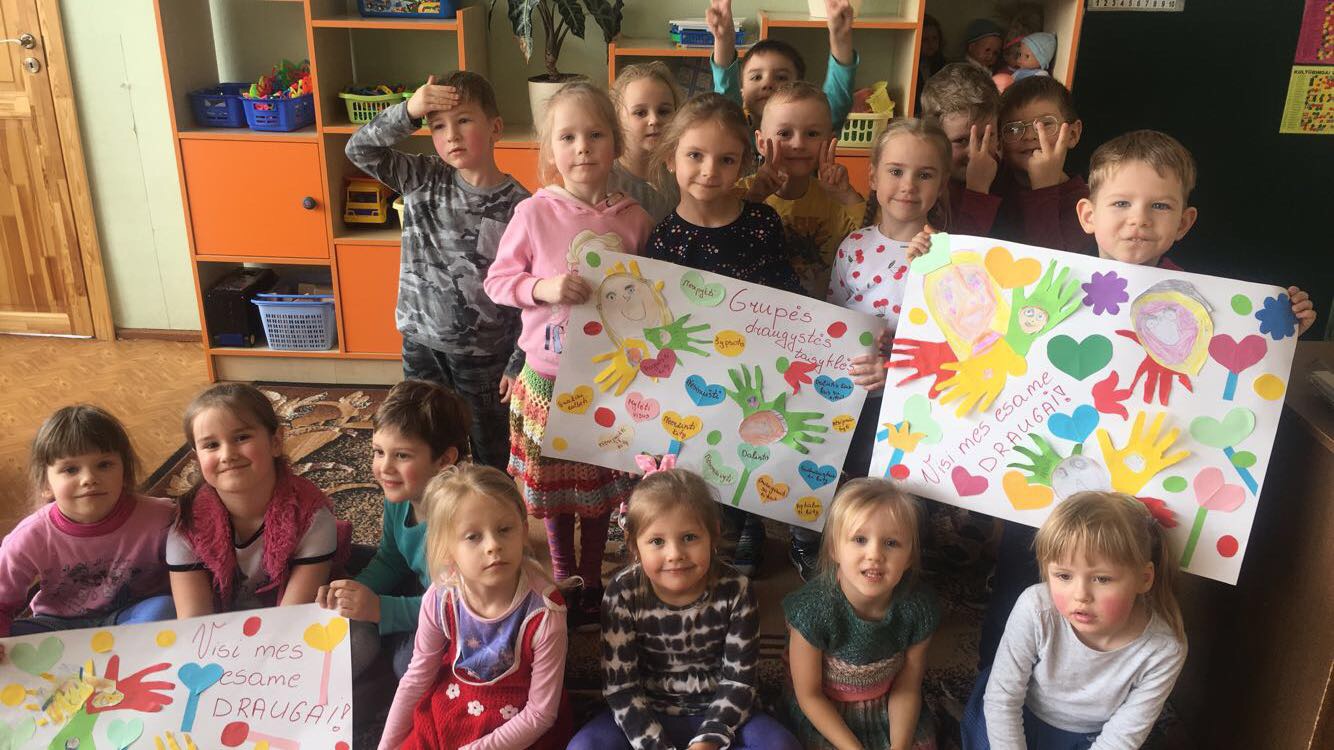 